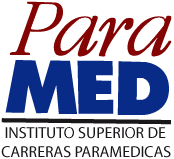 	Técnico Superior en Tecnología en Salud con especialidad en HemoterapiaEgresados 2017Vigésima PromociónALVIRA, ANGELES INESBAITELLA, AGUSTINACAÑETE, BRENDACENTURION, YANEL VIVIANAKRENZ, FRANCIS LUISINALOPEZ, LUCIA AILENMANTINI, MILAGROSMAYORDOMO, NOELIA ROMINAMENGONI, MARICEL CELINAMERELE CASTRO, TAMARARUIZ, MARIA PAZSZEWCZUK, GISELLE AGUSTINAEgresados 2010Décimo Tercera PromociónALVEZ, BIBIANA ROCIO
BAGNOZZI FARINELLA, MARIA BELEN
CARRERAS, MARIA EUGENIA
CILLERO, FACUNDO
COSSIO LOREDO, NATALI YUSELI
DONANTUENO, GISELE NORALI
ENRIQUE, MARIA TATIANA
LEGUIZAMON, CRISTINA EUGENIA  (2° Escolta)
LOPEZ, EZEQUIEL DAVID
MASCI, ELIZABETH
NOGUERA IBAÑEZ, MARCIA
PASSARINI, PAMELA DAIANA
SANTAGUIDA, PAULA ADRIANA
SEOANE, YAMILA ELIZABETH
SILVA, DAIANA AYELEN (Reconocimiento al Destacado Desempeño en la práctica Hospitalaria)
SUAREZ, LUCIANA PAOLA
SUAREZ, NAYLA SOLEDADEgresados 2009Décimo Segunda PromociónALZATTO, BLANCA INESBARTOLUCCI, VERONICA VALEESEYZA, ANALIA MERCEDESMUÑOZ, JULIANAVIDAL, ROBERTA ANDREAEgresados 2008Décimo Primera PromociónBENETTI, MARIA CECILIA
CORONEL, PAULA S.
CHIOLI, ENZO
ESQUIVO, DEBORA SOLEDAD
MARTIN, KARINA ANDREA
PEIRANO, MARISA GRISELDA
PLAZA, ANA CAROLINA
SCHILLER, IVONNE
SILVANI, MARIA EUGENIA
TONELLI, LOANA
TROTTA, VANESA NAIREgresados 2007Décima PromociónGIANSETTO, NICOLAS FACUNDO
MENDOZA, PABLO GABRIEL
TARDUGNO, DAIANA NOELÍ
VALDIVIEZO, NATALIA VANESA
VILLORDO, NORMA RAQUELEgresados 2006Novena PromociónANEAS, VICTORIA
BALDOMA, SILVANA SOLEDAD
CASTAÑO GUTIERREZ ROSA DEL CARMEN
LEDESMA, CARLA MARIEL
LUJAN, PAOLA ELIZABETH
MACCHION, YAMILA MICAELA
RIOS GUILLERMINA PATRICIA
TULA, CARINA SOLEDAD
ZARATE, ANGEL EUSEBIO Egresados 2005Octava PromociónBUCCHINO, VERÓNICA
DABAT, LUCIA
FARABELLO, SUSANA BEATRIZ
GORZA, NOELIA VANESA
JAKIMCZUK, MARIA SILVINA
MONTERO, AYELEN
MUNAR, MARIELA
ONDICOLA, MARIA VALERIA
ORTIGUERA, NELIDA VANESA
PASSETTI, MARINA SALOME
PEREZ BALBI, MARIA VIRGINIA
SOTO MAGALÍEgresados 2004Séptima PromociónFERREYRA, VERÓNICA DANIELA
GRECO, MARIELA ANA LAURA
RUSSO, YANINAEgresados 2003Sexta PromociónARCUMANO, DANIELA
CARBONE, RUTH JESICA
CARRIZO, ADRIAN EUGENIO
CASADO, ALEJO BERNABE
CASTAÑO GUTIERREZ, ROSA 
CILLERO, CORINA
HAROSTEGUY, FLAVIA GISELLAEgresados 2002Quinta PromociónALASI, FABIANA ELIZABETH
BARUZZO, MARINA ALEJANDRA
DI PAOLO, NADINA INES
LAGOS, ROCIO
SILVESTRELLI, VANESA NORA A.
VILLALBA, CLAUDIA AIDA
ZARATE, ANGEL EUSEBIOEgresados 2001Cuarta PromociónCIMINO, AGUSTINA BELEN
CRUNGER, VERONICA LUJAN
FUKIYA, SERGIO CLAUDIO
LOPEZ, MARIA LAURA
MALARET, GISELA LILIANA
MARTINO, GABRIELA FERNADA
MORI, DIEGO LUIS
TORRES, MARIA GABRIELA
ZAVALA, GABRIELA RENEEEgresados 1999Segunda PromociónBALIHAUT, ROSANA ELIZABETH
BASTIDA, CARLOS EDUARDO.
DIAZ, LORENA ELIZABETH.
MOLINARO, MARIA FERNANDA.
QUILICI, MARA.
REYNOSO, EXEQUIEL JOSE A.
RODRIGUEZ, ANGEL FELIX.
TAHIR, DANIELA.
VERNA, ALEJANDRA DANIELAEgresados 1998Primera PromociónALVAREZ, ZULMA ELIZABETH
AMYNAHUEL, MARIA ANGELICA
ANTONINI, ANDREA FABIANA
FONS, MARCELA LEONOR
GENOUD, NALDO WALTER
HENDERSON, JIMENA ROBERTA
MORENO, KARINA LUCILA
PELIZZA, SEBASTIAN ALBERTO
SAMUEL, ESTRELLA DE LA CRUZ
VAQUERA, MARIA DE LOS ANGELES